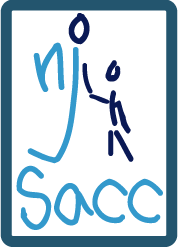 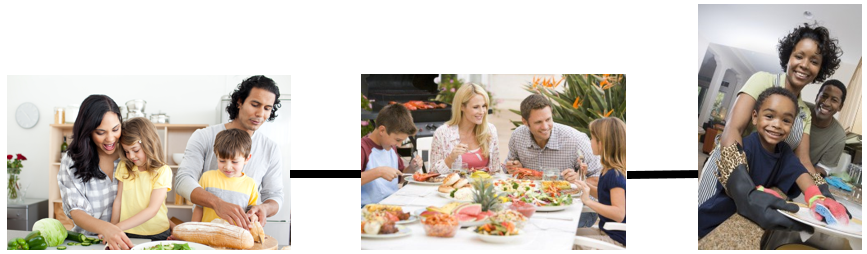 Benefits**Attached is a Family Meal Planner so the children can help choose different meals. Modeling BehaviorsHealth & NutritionSocial SkillsMannersValues & AttitudesGood Nutrition PracticesStructureRoutinesLower BMILower risk for obesityIncreased consumption of healthy foods (fruits and vegetables)Healthy DevelopmentFamily Time/CommunicationDiscussion of nutrition-related topicsBetter relationships outside the family 